Załącznik nr 6 do SWZProjekt umowy UMOWA ..................../2022na dostawę Mobilnego Centrum Demonstracyjnego Przemysłu 4.0 w projekcie: „Rozwój potencjału koordynatora SA&AM wraz z rozwojem nowych usług”.zawarta w dniu .......................... 2022 r. w Katowicach pomiędzy:Katowicką Specjalną Strefą Ekonomiczną S.A. z siedzibą w Katowicach przy ul. Wojewódzkiej 42, wpisaną do rejestru przedsiębiorców prowadzonego przez Sąd Rejonowy Katowice – Wschód w Katowicach pod nr KRS 0000106403, posiadającą NIP: 954-13-00-712, o kapitale zakładowym 9 176 000, zł., reprezentowaną przez :……………….. – ……………………..……………….. – …………………….. zwaną dalej "Zamawiającym",a ........................................... .....................działającą pod nazwą ………………….. z siedzibą w ………….NIP………………… REGON …………………………… reprezentowanym przez: ...........................................zwanym dalej "Wykonawcą".1.Podstawa prawnaOferta została wybrana w wyniku przeprowadzenia postępowania o udzielenie zamówienia publicznego, w trybie przetargu nieograniczonego zgodnie z art. 132 ustawy z dnia 11 września 2019 r. Prawo zamówień publicznych (Dz. U. Z 2019 r. poz. 2019 ze zm. ), zwana dalej „ustawą”.2.Przedmiot umowyPrzedmiotem niniejszej umowy jest dostawa Mobilnego Centrum Demonstracyjnego Przemysłu 4.0 w projekcie: „Rozwój potencjału koordynatora SA&AM wraz z rozwojem nowych usług” zwany dalej „Naczepą”.Dostarczona przez Wykonawcę Naczepa musi być zgodna z wymaganiami technicznymi, gwarancyjnymi i serwisowymi określonymi w Specyfikacji technicznej stanowiącym załącznik nr 1 do niniejszej umowy.Wykonawca oświadcza, że Naczepa będąca przedmiotem umowy jest fabrycznie nowa, wolna od wad technicznych i prawnych, dopuszczona do obrotu, gatunku I-go, do którego nie mają prawa osoby trzecie oraz nie będąca przedmiotem żadnego postępowania i zabezpieczenia.§ 3.Odbiór techniczno -jakościowy przedmiotu zamówienia1.  Dostawca zobowiązany jest dostarczyć Naczepę objętą zamówieniem w terminie do dnia …………. r.Wykonawca wykona projekt zabudowy Naczepy z uwzględnieniem wymagań określonych w załączniku nr 1 do umowy i przedstawi go do zatwierdzenia Zamawiającemu do 14 dni od podpisania umowy na adres e - mail wskazany w §12,W przypadku zgłoszenia uwag lub zastrzeżeń do projektu zabudowy Naczepy, Zamawiający jest zobowiązany do przekazania ich Wykonawcy na adres e - mail  wskazany w §12,  w terminie nie dłuższym niż 5 dni roboczych od dnia przedstawienia projektu. Zamawiający oceni jednocześnie cały projekt Wykonawcy, przedkładając jedną listę uwag lub zastrzeżeń. Kolejna, ewentualna lista uwag lub zastrzeżeń odnosić będzie się jedynie do elementów wskazanych w pierwszej wersji listy uwag.Zamawiający przewiduje odbiór techniczny Naczepy, który może odbyć się w siedzibie Wykonawcy.Odbiór techniczny obejmuje: Zaprezentowanie przez Wykonawcę gotowego przedmiotu zamówienia Wykonanie testu wodoszczelności zabudowy poprzez nakierowanie na nią strumieni wodnych pod ciśnieniem, w szczególności w kierunku miejsc łączonych (spawanych, klejonych), Szkolenie pracowników Zamawiającego w zakresie obsługi przedmiotu zamówienia, w szczególności w kontekście: obsługi wysuwów, poziomowania naczepy, ustalania temperatury, obsługi generatora do wytwarzania energii elektrycznej, obsługi instalacji ogrzewania i instalacji klimatyzacji, obsługi windy dla osób z niepełnosprawnościami, obsługi platformy zarządzania treścią digital signage, Przekazanie przez Wykonawcę dokumentacji informacyjnej (instrukcja obsługi) w języku polskim do obsługi poszczególnych systemów i instalacji uwzględnionych w zabudowie, Przekazanie świadectwa homologacji wraz z załącznikami lub aktualną pozytywną decyzję o dopuszczeniu jednostkowym pojazdu, wydane zgodnie z obowiązującymi europejskimi i polskimi przepisami prawa, oraz inne dokumenty niezbędne do dopełnienia przez Zamawiającego formalności rejestracyjnych.Odbiór końcowy dostarczonej Naczepy będzie dokonany we wcześniej ustalonym z Zamawiającym terminie w siedzibie Zamawiającego w Gliwicach przy ul. Rybnickiej 29, 44-100 Gliwice w dzień roboczy (pon-pt) w godz. 8:00 – 16:00.O proponowanym terminie odbioru technicznego i końcowego Naczepy Wykonawca powiadomi Zamawiającego na adres email wskazany w §12, najpóźniej 2 dni robocze przed tym terminem.Przygotowana do odbioru technicznego Naczepa będzie miała wykonany na koszt Wykonawcy przegląd zerowy, co będzie odnotowane w książce gwarancyjnej Naczepy.Przeprowadzone odbiory (techniczny i końcowy) potwierdzone zostaną protokołem zdawczo-odbiorczym wg. wzoru stanowiącego załącznik nr 2 i 3 do umowy i podpisany przez upoważnionych przedstawicieli Zamawiającego i Wykonawcy. Protokół zdawczo-odbiorczy zostanie sporządzony w 2 egzemplarzach, z których jeden otrzymuje Wykonawca, a drugi egzemplarz przeznaczony jest dla Zamawiającego.Odbiór końcowy obejmuje sprawdzenie zgodności wykonania Naczepy zgodnie z załącznikiem nr 1 do umowy.W przypadku stwierdzenia w trakcie odbioru niezgodności w pojeździe z zapisami umowy i załącznikiem nr 1 bądź też wady, której bezzwłocznie nie można usunąć, Zamawiający może odstąpić od odbioru Naczepy. Wykonawca zobowiązany jest do doprowadzenia Naczepy do stanu zgodnego z zapisami umowy lub do usunięcia wady w terminie nie przekraczającym 7 dni roboczych licząc od dnia sporządzenia protokołu zawierającego niezgodności.Na żądanie przedstawicieli Zamawiającego, przedstawiciele Wykonawcy, są zobowiązani do demonstrowania poszczególnych funkcji, zapewnienia bezpośredniego dostępu do oznaczeń elementów, których zgodność z dokumentacją powinna być zweryfikowana, oraz udzielania wyjaśnień.Za dostarczony w terminie uznaje się pojazd, którego odbiór końcowy został potwierdzony protokołem wg wzoru określonego w załączniku nr 2 do umowy z pozytywnym końcowym wynikiem odbioru, w terminie, o którym mowa w ust. 1. Odbiór uważany będzie za dokonany po stwierdzeniu przez Zamawiającego spełnienia przez pojazd wszystkich wymogów zawartych w umowie, w tym w szczególności zgodności z załącznikiem nr 1do umowy - opis przedmiotu zamówienia (OPZ)§ 4.Prawa i obowiązki ZamawiającegoZamawiający zastrzega sobie prawo do szczegółowego zbadania Naczepy i wyposażenia na koszt Wykonawcy, w przypadku pojawienia się uzasadnionych wątpliwości co do jakości przedmiotu zamówienia. np. ślady napraw lakierniczych, uszkodzenia podzespołów mechanicznych. Decyzję o wyborze niezależnego eksperta podejmie Zamawiający w porozumieniu z Wykonawcą. W przypadku wykazania nieprawidłowości w przedmiocie zamówienia wszelkie koszty ekspertyzy poniesie Wykonawca, a w przypadku niewykazania nieprawidłowości w przedmiocie zamówienia wszelkie koszty ekspertyzy poniesie Zamawiający. Termin ponownego odbioru Wykonawca uzgodni z Zamawiającym po sprawdzeniu Naczepy we własnym zakresie i wyeliminowaniu usterek.Nie usunięcie przez Wykonawcę usterek w wyznaczonym terminie będzie uprawniało Zamawiającego do naliczenia kary umownej, o której mowa w § 8 ust. 1 pkt d.Zamawiający zobowiązuje się do dokonania odbioru Naczepy w terminie do 3 dni roboczych licząc od dnia dostarczenia jego do miejsca wskazanego w § 3 ust. 6.Zamawiający zastrzega sobie prawo odstąpienia od umowy i naliczenia kary umownej określonej § 8 ust 1 pkt c, w szczególności w przypadku:nie wykonania dostawy przez Wykonawcę w terminie określonym w § 3 ust 1 bez uzasadnionych przyczyn oraz pomimo pisemnego wezwania Zamawiającego do realizacji umowy i nie wykonania dostawy w terminie dłuższym niż 7 dni, licząc od daty otrzymania pisemnego wezwania.po przekroczeniu wysokości kar umownych określonych w § 8 ust 1pkt a,b,d.Odstąpienie od niniejszej Umowy powinno nastąpić w formie pisemnej i zawierać uzasadnienie.Zamawiający zobowiązuje się do terminowej zapłaty za wykonanie przedmiotu zamówienia.§ 5.Prawa i obowiązki WykonawcyDo Naczepy Wykonawca dołączy w języku polskim dokumenty określone w § 3 pkt 5, zgodne ze Specyfikacją techniczną stanowiącą załącznik nr 1 do umowy.Wykonawca zapewnia, że Naczepa spełnia warunki, o których mowa w ustawie Prawo o ruchu drogowym i przepisach wykonawczych wydanych na podstawie tej ustawy.Wykonawca oświadcza, że zastosowania materiałowo-techniczne nie będą naruszać praw autorskich, patentów oraz jakichkolwiek innych praw osób trzecich. W przypadku wyżej wymienionych naruszeń wszelką odpowiedzialność za ich skutki ponosić będzie wyłącznie Wykonawca.Wykonawca nie może bez zgody Zmawiającego przenosić praw i obowiązków wynikających z umowy na osoby trzecie.W przypadku powierzenia wykonania części zadania osobom trzecim Wykonawca ponosi odpowiedzialność za jego należyte wykonanie. Wykonawca ponosi w szczególności odpowiedzialność za wszelkie zawinione i niezawinione szkody, które powstały w związku z częścią zadania powierzoną przez Wykonawcę podwykonawcy.Wykonawca ponosi pełną odpowiedzialność za zapłatę podwykonawcy za zrealizowany zakres umowy, który został wykonany przez podwykonawcę.Do czasu odbioru Naczepy przez Zamawiającego stanowi ona własność Wykonawcy, który ponosi w tym czasie ryzyko wszelkich niebezpieczeństw związanych z ewentualnym uszkodzeniem lub utratą.§ 6.Zasady gwarancji i rękojmiStrony postanawiają, że odpowiedzialność Wykonawcy z tytułu rękojmi za wady fizyczne przedmiotu umowy zostanie rozszerzona przez udzielenie gwarancji jakości.Wykonawca zapewnia, iż Naczepa będąca przedmiotem zamówienia będzie fabrycznie nowa, w pełni sprawna, wolna od wad fizycznych i prawnych oraz spełnia warunki, o których mowa w ustawie Prawo o ruchu drogowym i przepisach wykonawczych wydanych na podstawie tej ustawy.Wykonawca udziela Zamawiającemu gwarancji bez limitu przebiegu kilometrów na okres 12 miesięcy obejmującą:podzespoły mechaniczne, elektryczne i elektroniczne pojazdu bazowego bez limitu kilometrów,powłokę lakierniczą pojazdu bazowego,perforację elementów nadwozia,całość zabudowy,wyposażenie dodatkowe- licząc od daty odbioru końcowego przedmiotu zamówienia przez Zamawiającego zgodnie z § 3.Gwarancji podlegają wszystkie zespoły i podzespoły bez wyłączeń, z wyjątkiem materiałów eksploatacyjnych. Za materiały eksploatacyjne uważa się elementy wymieniane podczas okresowych przeglądów technicznych, w szczególności oleje, inne płyny eksploatacyjne , filtry, klocki i tarcze hamulcowe.Gwarancja obejmuje bezpłatne holowanie pojazdu od miejsca awarii do najbliższej stacji serwisowej wskazanej przez Wykonawcę w przypadku:- jeżeli samodzielna jazda może spowodować powiększenie awarii,	-zagrożenia bezpieczeństwa w ruchu lub - jest technicznie niemożliwa.Warunki gwarancji muszą być odnotowane w książce gwarancyjnej Naczepy.W przypadku, gdy zapisy gwarancji zawarte w karcie gwarancyjnej pojazdu będą mniej korzystne niż zapisy zawarte w niniejszej umowie, zastosowanie będą miały zapisy niniejszej umowy.Udzielona przez Wykonawcę gwarancja jest pełna, bez żadnych wyłączeń i obejmuje wady jakościowe dostarczonego pojazdu, w tym wady ukryte, stwierdzone podczas użytkowania (z wyjątkiem mechanicznych uszkodzeń , do których przyczynił się użytkownik pojazdu korzystając z niego w sposób niezgodny z instrukcją obsługi/ z przeznaczeniem).W przypadku wykrycia w okresie gwarancji wad w dostarczonej Naczepie, Wykonawca zobowiązuje się do bezpłatnej naprawy, a jeśli jest ona niemożliwa, do wymiany na nowy, wolny od wad przedmiot umowy.Zgłoszenia o wystąpieniu wady będą dokonywać upoważnieni przez Zamawiającego przedstawiciele jednostek organizacyjnych Zamawiającego i przekażą je Wykonawcy telefonicznie na nr …......................... co zostanie dodatkowo potwierdzone przesłaną	tego samego dnia reklamacją zawierającą informacje o wystąpieniu wady drogą elektroniczną na adres email:  …...............................Wykonawca zobowiązuje się do rozpoczęcia akcji związanej ze zgłoszoną przez Zamawiającego wadą w ciągu 24 godzin od chwili otrzymania drogą elektroniczną lub telefoniczną takiego zgłoszenia.Usunięcie wady (zakończenie naprawy) musi następować niezwłocznie, nie później jednak niż w ciągu 14 dni kalendarzowych licząc od dnia jej zgłoszenia. W przypadku braku możliwości usunięcia usterki przez Wykonawcę w terminie 14 dni Wykonawca wystąpi do Zamawiającego z protokołem konieczności zawierającym uzasadnienie zmiany ww. terminu na dłuższy. Zamawiający w uzasadnionych przepadkach po wniosku Wykonawcy wyznaczy nowy termin na usunięcie wady.Usuwanie we własnym zakresie drobnych usterek oraz wymiany i uzupełnienia materiałów eksploatacyjnych nie mogą powodować utraty ani ograniczenia uprawnień wynikających z gwarancji.Zmiany adaptacyjne pojazdu, dotyczące wyposażenia dokonane przez Zamawiającego w uzgodnieniu z Wykonawcą, nie mogą powodować utraty ani ograniczenia uprawnień wynikających z gwarancji.Terminy gwarancji ulegają przedłużeniu dla każdego wyposażenia dodatkowego, podzespołu, części, oprogramowania lub naprawy Naczepy zgłoszonego do reklamacji o czas jego niesprawności – wszystkie naprawy i/lub wymiany muszą być odnotowane w książce gwarancyjnej.W przypadku wymiany części lub podzespołu podlegającego gwarancji termin gwarancji biegnie dla wymienionych elementów na nowo.Przeglądy gwarancyjne oraz naprawy w ramach gwarancji określonej w ust. 3 realizowane będą w autoryzowanej stacji obsługi wskazanej przez Wykonawcę bądź przez autoryzowanych przedstawicieli wskazanych przez Wykonawcę w miejscu użytkowania naczepy.W przypadku gdy wykonanie naprawy gwarancyjnej określonej w ust 3 jest niemożliwe w miejscu użytkowania Naczepy Zamawiający dopuszcza możliwość wykonania naprawy w miejscu wskazanym przez Wykonawcę. Wykonawca zobowiązany do zorganizowania na własny koszt transportu Naczepy do miejsca wykonania naprawy oraz po wykonanej naprawie do miejsca użytkowania Naczepy.Wykonawca w ramach wynagrodzenia określonego w §7 ust. 1 uwzględni koszty przeglądu gwarancyjnego (koszt robocizny i materiałów) wykonanego w 12 miesiącu od dnia przekazania Zamawiającemu do użytkowania zabudowanej naczepy.Wykonawca dostarczy Zamawiającemu dokumenty gwarancyjne dla każdego zamontowanego lub dostarczonego wyposażenia dodatkowego, podzespołu, części, oprogramowania dla których Wykonawca otrzymał taki dokument od podmiotu trzeciego. Dostarczenie takich dokumentów gwarancyjnych nie stanowi podstawy dla zwolnienia z odpowiedzialności z tytułu gwarancji lub rękojmi Wykonawcy.7.Warunki płatnościStrony ustalają, że wartość wynagrodzenia z tytułu realizacji przedmiotu umowy wynosi………………… PLN brutto, słownie: ……....................PLN. Wartość umowy brutto obejmuje również wszelkie koszty Wykonawcy związane z realizacją przedmiotu umowy, w tym koszty dostawy i rozładunku w miejscu wskazanym przez Zamawiającego oraz inne opłaty i podatki, jeżeli na podstawie odrębnych przepisów sprzedaż przedmiotu umowy podlega obciążeniu tymi podatkami i opłatami.   Wykonawca uprawniony jest do pobrania zaliczki na poczet realizacji przedmiotu zamówienia w wysokości 50% kwoty wynagrodzenia wskazanej w ust. 1 powyżej.Wykonawca uprawniony jest do wystawienia zaliczkowej faktury VAT po podpisaniu niniejszej umowy.   Płatność zaliczkowej faktury nastąpi przelewem na konto Wykonawcy w ciągu 7 dni od dnia dostarczenia Zamawiającemu prawidłowo wystawionej pod względem merytorycznym, formalnym i rachunkowym zaliczkowej faktury.Wykonawca uprawniony jest do wystawienia końcowej faktury VAT po podpisaniu protokołu odbioru końcowego .Płatność końcowej faktury (pomniejszonej o wpłaconą zaliczkę) nastąpi przelewem na konto Wykonawcy w ciągu 30 dni od dnia dostarczenia Zamawiającemu prawidłowo wystawionej pod względem merytorycznym, formalnym i rachunkowym końcowej faktury. Przez datę zapłaty uważa się dzień obciążenia rachunku bankowego Zamawiającego przez bank.Płatności dokonywane będą przez Zamawiającego na rachunki bankowe Wykonawcy wskazane w fakturze zaliczkowej i końcowej.Zamawiający nie wyraża zgody na dokonanie przelewu wierzytelności wynikających z realizacji niniejszej umowy na rzecz osób trzecich, bez uprzedniej zgody Zamawiającego wyrażonej w formie pisemnej pod rygorem nieważności.8.Kary umowneWykonawca zapłaci Zamawiającemu za niewykonanie lub nienależyte wykonanie umowy kary umowne z następujących tytułów oraz w następujących wysokościach:za opóźnienie w realizacji przedmiotu umowy w wysokości 0,1% ceny brutto Naczepy nie dostarczonego w terminie ustalonym w § 3 ust. 1 za każdy rozpoczęty dzień roboczy opóźnienia, jeśli opóźnienie trwało nie dłużej niż 20 dni oraz 0,2% za każdy następny dzień opóźnienia – w sumie nie więcej jednak niż 10% ceny brutto Naczepy, o której mowa w § 7 ust 1.za opóźnienia w realizacji obowiązków wynikających z § 6 ust. 12 umowy w wysokości 0,1 % ceny brutto Naczepy za każdy dzień roboczy opóźnienia – w sumie nie więcej jednak niż 10% ceny brutto Naczepy, o której mowa w § 7 ust 1.za odstąpienie od umowy z powodu okoliczności, za które odpowiada Wykonawca w wysokości 10% wartości umowy brutto, o której mowa w § 7 ust. 1.za każdy rozpoczęty dzień opóźnienia w dotrzymaniu terminów, o których mowa w § 3 ust. 2, § 4 ust 2 w wysokości 0,1% ceny brutto Naczepy , o której mowa w § 7 ust 1– w sumie nie więcej jednak niż 10% ceny brutto Naczepy.Zamawiający zapłaci Wykonawcy karę umowną z tytułu odstąpienia od umowy z przyczyn leżących po stronie Zamawiającego w wysokości 10% wartości umowy brutto, o której mowa w § 7 ust. 1 z wyjątkiem sytuacji, o której mowa w art. 456 ustawy z dnia 11.09.2019 r. Prawo zamówień publicznych (Dz. U. Z 2019 r. poz. 2019 ze zm.)Zamawiający oświadcza, że wystawi Wykonawcy notę obciążeniową zawierającą szczegółowe naliczenie kwot w przypadku sytuacji, o której mowa w ust. 1 niniejszego paragrafu.Zamawiający ma prawo potrącić karę umowną z płatności za fakturę.Kara określona w ust. 1 pkt a) nie ma zastosowania, gdy opóźnienie w wykonaniu przedmiotu umowy wynika z działania siły wyższej. Jako siłę wyższą należy rozumieć zdarzenie nagłe, poza kontrolą zarówno Zamawiającego jak i Wykonawcy, gdy w chwili zawarcia umowy niemożliwe było przewidzenie tego zdarzenia i jego skutków, które wpłynęły na zdolność strony do wykonania umowy, oraz gdy niemożliwe było uniknięcie samego zdarzenia lub przynajmniej jego skutków. Za silę wyższą nie uznaje się między innymi: braku środków u Wykonawcy, czy niedotrzymanie zobowiązań przez jego kontrahentów lub podwykonawców. Strony umowy zobowiązują się do wzajemnego powiadamiania o zaistnieniu siły wyższej i dokonania stosownych ustaleń celem wyeliminowania możliwych skutków działania siły wyższej. Powiadomienia należy dokonać pisemnie lub w inny dostępny sposób, niezwłocznie po fakcie wystąpienia siły wyższej. Do powiadomienia należy dołączyć dowody na poparcie zaistnienia siły wyższej.Jeżeli kara umowna nie pokryje szkody, Zamawiający zastrzega sobie prawo do dochodzenia odszkodowania uzupełniającego na zasadach ogólnych do wysokości rzeczywiście poniesionej szkody.9.Rozwiązanie umowyStrony mogą rozwiązać umowę w każdym czasie za porozumieniem stron.Zamawiający zastrzega sobie prawo rozwiązania umowy w przypadku:nie wykonania dostawy przez Wykonawcę w terminie określonym w § 3 ust 1 bez uzasadnionych przyczyn oraz pomimo pisemnego wezwania Zamawiającego do realizacji umowy i nie wykonania dostawy w terminie dłuższym niż 7 dni, licząc od daty otrzymania pisemnego wezwania;po przekroczeniu wysokości kar umownych określonych w § 8 ust 1 pkt a,b,d.W przypadkach o których mowa w § 9 ust. 2 pkt. a) do b), Zamawiający przed rozwiązaniem umowy wezwie Wykonawcę do prawidłowego wykonania umowy z zastrzeżeniem, że jeśli Wykonawca nie zastosuje się do wezwania umowa zostanie rozwiązana w trybie natychmiastowym.Zamawiającemu przysługuje prawo odstąpienia od umowy, gdy wystąpi istotna zmiana okoliczności powodująca, że wykonanie umowy nie leży w interesie publicznym, czego Zamawiający nie mógł przewidzieć w chwili zawarcia umowy.10.Zmiany postanowień zawartej umowyZamawiający dopuszcza zmianę postanowień zawartej umowy w stosunku do treści oferty na podstawie której dokonano wyboru Wykonawcy, jedynie w następujących przypadkach i na określonych poniżej warunkach:1) zmianę sposobu wykonania dostawy lub obniżenie ceny umownej w przypadku:powstała możliwość zastosowania nowszych i korzystniejszych dla zamawiającego rozwiązań technologicznych, niż te istniejące w dacie podpisania umowy, a cena pozostanie bez zmian lub zmniejszy się,dopuszczalne jest wydłużenie gwarancji na określone elementy pojazdu, w przypadku wydłużenia tej gwarancji przez producenta pojazdu, pod warunkiem niezmienności wynagrodzenia umownego lub ewentualnych kosztów gwarancji ponoszonych przez Zamawiającego.2) zmianę terminu realizacji dostawy o okres odpowiadający wstrzymaniu lub opóźnieniu tego terminu w przypadku:wystąpienia okoliczności spowodowanych siłą wyższą, w tym wystąpieniem zdarzenia losowego wywołanego przez czynniki zewnętrzne, którego nie można było przewidzieć, w szczególności zagrażające bezpośrednio życiu i zdrowiu ludzi lub grożącego powstaniem szkody w znaczących rozmiarach albo działań osób trzecich uniemożliwiających wykonanie prac, które to działanie nie są konsekwencją winy którejkolwiek ze stron.czasowego wstrzymania produkcji produktu będącego przedmiotem umowy, z przyczyn nie leżących po stronie Wykonawcy, w tym będące następstwem działania organów administracji publicznej.3) zmianę ceny zawartej w ofercie w przypadku zmiany stawki podatku VAT zgodnie z obowiązującym stanem prawnym przy zachowaniu cen jednostkowych netto, zmianie ulegnie tylko wysokość podatku VAT oraz odpowiednio wynagrodzenie brutto i ceny jednostkowe produktów brutto.2. Zmiany postanowień umowy wymagają formy pisemnej, pod rygorem nieważności.3. Nie stanowią zmiany umowy w rozumieniu art. 455 ust. 1 ustawy Prawo zamówień publicznych zmiany:1) danych związanych z obsługą administracyjno-organizacyjną umowy, 2) danych teleadresowych;3) danych rejestrowych.11.Postanowienia ogólneUmowa wchodzi w życie z dniem jej zawarcia.W sprawach nieuregulowanych niniejszą umową zastosowanie mają przepisy Kodeksu cywilnego i ustawy Prawo Zamówień Publicznych.W sprawach spornych, po wyczerpaniu polubownego załatwienia sporu, władnym do rozstrzygnięcia jest Sąd Powszechny w Katowicach.Wszystkie dokumenty wymienione w umowie, zarówno nazwane jak i nienazwane załącznikami, stanowią integralną część umowy.Umowa została sporządzona w trzech jednobrzmiących egzemplarzach, jeden egzemplarz dla Wykonawcy, dwa dla Zamawiającego.Wszelkie zmiany postanowień umowy wymagają formy pisemnej pod rygorem nieważności, w postaci aneksu podpisanego przez obie strony.12.Dane kontaktoweOsoba odpowiedzialna za realizację umowy i upoważniona do kontaktów z Wykonawcą ze strony Zamawiającego jest Pan/Pani ……………………………… tel. kont. …………………………….. e-mail: ………….lub inna osoba wskazana przez Łukasza Góreckiego – Dyrektora Klastra Silesia Automotive & Advanced Manufacturing.Osoba odpowiedzialną za realizację umowy i upoważnioną do kontaktów z Zamawiającym ze strony Wykonawcy jest Pan/Pani ……………………………… tel. kont. …………………………….. e-mail: ………….Zmiana osób, o których mowa w ust. 1 i 2 nie stanowi zmiany umowy przez co nie wymaga dla swojej ważności formy aneksu do umowy i dokonywana będzie na podstawie oświadczenia złożonego drugiej stronie drogą elektroniczną.13.Klauzula adresowaStrony ustalają następujące adresy do korespondencji:Zamawiający: Podstrefa Gliwicka Katowickiej Specjalnej Strefy Ekonomicznej S.A. przy ul. Rybnickiej 29 w Gliwicach (44-100).Wykonawca : …...........................................………………………………………..........................Strony mają obowiązek wzajemnego powiadomienia o każdorazowej zmianie adresu do korespondencji określonego w ust. 1. Jeżeli Wykonawca nie powiadomi Zamawiającego o zmianie adresu, korespondencje kierowaną pod adresem Wykonawcy w ust. 1 uważać się będzie za doręczoną prawidłowo.…............................................	….............................................…ZAMAWIAJĄCY	WYKONAWCAZałączniki:załącznik nr 1 – opis przedmiotu zamówienia (OPZ) załącznik nr 2 – wzór protokołu odbioru technicznego załącznik nr 3 – wzór protokołu odbioru końcowego 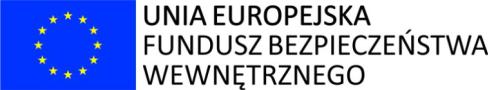 załącznik nr 1 – opis przedmiotu zamówienia (OPZ)Przedmiotem zamówienia jest dostarczenie Zamawiającemu naczepy wystawienniczej, zabudowanej na cele Mobilnego Centrum Demonstracyjnego Przemysłu 4.0..Zamówienie obejmuje wykonanie indywidualnej zabudowy wystawienniczej Mobilnego Centrum Demonstracyjnego Przemysłu 4.0 na naczepie zgodnie z niniejszym Opisem Przedmiotu Zamówienia i dostawy zabudowanej naczepy, spełniającej wymagania dopuszczenia do ruchu drogowego, do siedziby Podstrefy Gliwickiej Katowickiej Specjalnej Strefy Ekonomicznej SA przy ulicy Rybnickiej 29 w Gliwicach. Zabudowa Mobilnego Centrum Demonstracyjnego Przemysłu 4.0 składa się z dwóch części:Pomieszczenie do prowadzenia rozmów biznesowych (1). Pomieszczenie to o długości: 2,40m-2,50m znajduje się w części naczepy nad siodłem. W tym pomieszczeniu goście, tj. od dwóch do czterech osób jednocześnie, będą prowadzić rozmowy biznesowe. Pomieszczenie oddzielone jest od pomieszczenia demonstracyjnego drzwiami przesuwnymi zapewniającymi znikome przenikanie hałasu z jednego do drugiego pomieszczenia, a zatem dającymi możliwość prowadzenia poufnych rozmów biznesowych. W tym pomieszczeniu znajdują się po obu stronach okna o takiej szerokości i wysokości oraz umieszczone w taki sposób, aby z zewnątrz nie można było patrzeć do środka;  Pomieszczenie centrum demonstracyjnego (2). Pomieszczenie to o długości około 10m, w tym 8m po obu stronach stanowi część bocznego wysuwu będącego integralną część zabudowy (3). Pomieszczenie to ma szklane drzwi przesuwne po prawej stronie, jednak nie ma okien. Z przodu pomieszczenia jest przejście z centrum do pomieszczenia do prowadzenia rozmów biznesowych (4). Z tyłu tego pomieszczenia znajduje się wejście dla osób z niepełnosprawnościami wraz z windą (5). Winda ta będzie również wykorzystana do wnoszenia sprzętu demonstracyjnego do centrum. W tym pomieszczeniu znajduje się pięć stanowisk z blatem i szafką oraz ekranem przemysłowym podłączonym do komputera z systemem do zarządzania treścią digital signage. Szósty ekran znajdujący się na środku lewej ściany jest większy i służy do prezentacji treści szkoleniowych i informacyjnych podczas szkoleń i warsztatów.  Zakres zamówienia obejmuje również koszt pełnego przeglądu gwarancyjnego (koszt robocizny i materiałów) wykonanego przez Wykonawcę w 12 miesiącu od przekazania  Zamawiającemu do użytkowania zabudowanej naczepy.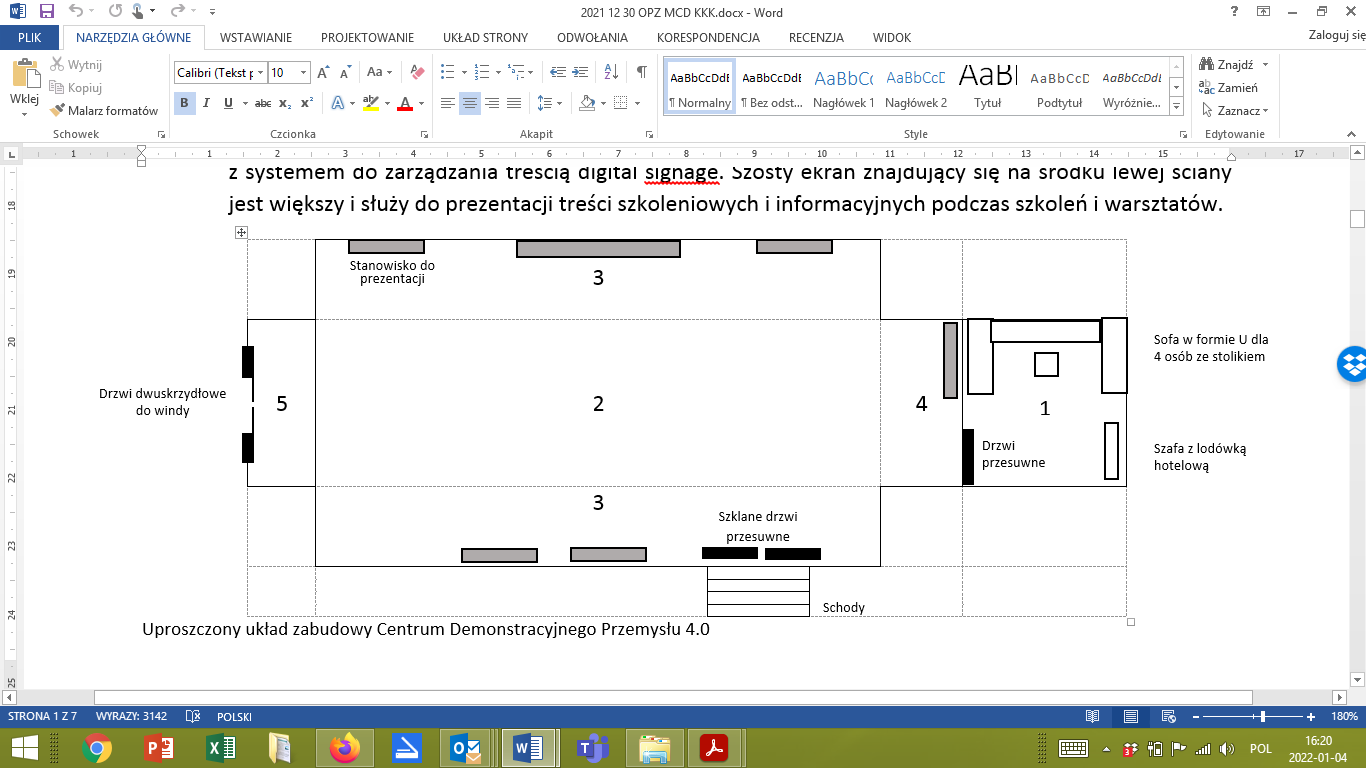 Udogodnienie dla osób z niepełnosprawnościamiMobilne Centrum Demonstracyjne Przemysłu 4.0 stanowi narzędzie realizacji usługi MŚP – Go digital i będzie projektowane zgodnie z koncepcją uniwersalnego projektowania; będzie miało odpowiednią infrastrukturę pomocniczą (winda, ekrany telewizyjne) zapewniającą łatwy dostęp osób niepełnosprawnych do centrum. W pomieszczeniu Mobilnego Centrum Demonstracyjnego Przemysłu 4.0 będzie można się swobodnie poruszać na wózku inwalidzkim. Wykorzystanie ekranów komputerowych, telewizyjnych umożliwi dostosowywanie wielkości przekazanych treści do potrzeb uczestników spotkań.Wymaganie ogólneNaczepa w dniu podpisania protokołu zdawczo-odbiorczego musi odpowiadać aktualnym przepisom rejestracji pojazdów, wystarczającym do dopełnienia przez Zamawiającego formalności rejestracyjnych.Naczepa musi posiadać aktualne świadectwo homologacji wraz z załącznikami lub aktualną pozytywną decyzję o dopuszczeniu jednostkowym pojazdu, wydane zgodnie z obowiązującymi europejskimi i polskimi przepisami prawa. Przedmiotowe  świadectwo  homologacji lub pozytywną decyzję o dopuszczeniu jednostkowym pojazdu Wykonawca musi dostarczyć Zamawiającemu w dniu podpisania protokołu zdawczo-odbiorczego.Naczepa musi spełniać bez żadnych odstępstw wymagania polskich przepisów w sprawie dopuszczenia naczep do ruchu zawartych w normach branżowych i przepisach określone w  Rozporządzeniu Ministra    Infrastruktury    z  dnia  31  grudnia  2002  r.  w  sprawie  warunków technicznych pojazdów oraz zakresu ich niezbędnego wyposażenia  (tekst jednolity: Dz. U. 2016 r. poz. 2022 z późniejszymi  zmianami).Poszycie zewnętrzne zabudowy (zewnętrzne ściany i dach) ma być wykonane z materiałów zabezpieczonych przed korozją umożliwiających eksploatację zabudowy w temperaturach powietrza od -35˚C do +40˚C, w różnych warunkach pogodowych (mróz, śnieg, susza, deszcz).Naczepa musi być wyposażona w system ostrzegawczy o pożarze.Wykonawca wykona projekt zabudowy Naczepy z uwzględnieniem wymagań określonych w OPZ, zawierający rysunki techniczne i wizualizację zabudowy i przedstawi go do zatwierdzenia Zamawiającemu do 14 dni od podpisania umowy. Podczas projektowania uwzględniona będzie koncepcja uniwersalnego projektowania.Wymagania szczegółowe:Wymiary zabudowy:długość: 13-14 metrów,szerokość: 2,40-2,60 metrów,wysokość: 3,50-4,00 metrów.Podwozie: Dopuszczalna masa całkowita: 28-30 ton,Ogumienie: naczepa ma być wyposażona w ogumienie stosowane do tego typu zabudowy. Wszystkie opony nowe, jednej marki (producenta), typu, rozmiaru i o jednakowym bieżniku Wszystkie koła wyważone. Na kołach wewnętrznych przedłużone wentyle do pompowania opon. Wentyle wszystkich kół skierowane na zewnątrz w celu ułatwienia kontroli ciśnienia i czynności pompowania. Wszystkie obręcze kół, stalowe lub aluminiowe, są nowe.Ściany zewnętrzne zabudowy:konstrukcja typu mieszanego, to jest: konstrukcja oparta na płytach warstwowych sandwich i kratownicach wzmacniających konstrukcję,poszycie zewnętrzne: blacha aluminiowa,izolacja termiczna w postaci płyt izolacyjnych z polistyrenu ekstrudowanego (XPS),pokrycie wewnętrzne na ścianach zewnętrznych  w postaci płyt kompozytowych (TUBOND lub równoważny) lub płyt laminowanych, charakteryzujących się lekkością, sztywnością, trwałością, odpornością na chemiczne i atmosferyczne czynniki oraz wytrzymałością mechaniczną i odpornością na uderzenia. Ściany w kolorze RAL 9003 lub 9016 lub w innym kolorze uzgodnionym między Zamawiającym i Wykonawcą na etapie realizacji.Boczny wysuw po prawej stronie zabudowy będący integralną część zabudowy, tj. rozsuwalna powierzchnia zabudowy z prawej strony o następujących wymiarach:długość wewnętrzna wzdłuż osi zabudowy: 8,00-8,50 metrów,szerokość (prostopadła do osi zabudowy): 1,00-1,20 metrów,wysokość wewnętrzna: 2,20-2,40 metrów.Boczny wysuw po lewej stronie zabudowy będący integralną część zabudowy, tj. rozsuwalna powierzchnia zabudowy z lewej strony o następujących wymiarach:długość wewnętrzna wzdłuż osi zabudowy: 8,00-8,50 metrów,szerokość (prostopadła do osi zabudowy): 1,00-1,20 metrów,wysokość wewnętrzna: 2,20-2,40 metrów.Ściany działowe oddzielające części pomieszczenia demonstracyjnego od części pomieszczenia do przeprowadzenia rozmów biznesowych: rama stalowa izolowana płytami polistyrenu ekstrudowanego.Dach: konstrukcja oparta na stalowo-laminatowych płytach warstwowych (sandwich).Podłoga:Sklejka wodoodporna antypoślizgowa o grubości min 21 mm oraz wykładzina o grubości 3-4 mm. Ostateczny wybór wykładziny uzgodniony będzie między Zamawiającym i Wykonawcą na etapie realizacji.  W przypadku zastosowaniu formaldehydu, emisja formaldehydu nie może przekraczać poziomu 0,2 mg HCHO/m2h (klasa emisji E1),Płyty podłogowe stanowiące uzupełnienie warstwy podłogowej po wysunięciu części wysuwalnych,Kanały kablowe instalacyjne z metalu lub z PVC pod podłogą pozwalające na łatwy dostęp do umieszczenia kabli i konserwacji (patrz pkt.17 energia elektryczna – sieć wewnętrzna).Drzwi:Główne drzwi wejściowe powinny znajdować się na prawym wysuwie o szerokości przejścia 1,50m-1,60m i wysokości skrzydeł: 2,00m-2,20m. Drzwi szklane, skrzydła w postaci tafli szklanej ze szkła hartowanego z bezpiecznego, jednolitego lub klejonego szkła. Drzwi otwierane automatyczne radiowym czujnikiem ruchu,Drzwi dwuskrzydłowe o szerokości przejścia 1,00m-1,20m i wysokości skrzydeł: 2,00m-2,20m na tylnej ścianie zabudowy, drzwi aluminiowe z poszyciem wykonanym z  płyty warstwowej o grubości minimum 25mm,Drzwi przesuwne typu sandwich, otwierane ręcznie, znajdujące się między częścią pomieszczenia demonstracyjnego i częścią pomieszczenia do przeprowadzenia rozmów biznesowych. Okna: okna, otwieralne przesuwnie z blokadą otwarcia, na ścianach bocznych w części pomieszczenia do przeprowadzenia rozmów biznesowych, co najmniej po jednym oknie o wysokości: 0,50m-1,00m i o szerokości: 1,00m-2,00m na każdej ze stron.   Schody:Główne schody wejściowe przy głównych drzwiach wejściowych znajdujących się na prawym wysuwie. Schody metalowe podnoszone na czas jazdy i chowane we wnęce wysuwu prawego. Metalowe bariery dostawne na schody zewnętrzne chowane na czas przejazdu w wybranym miejscu na zabudowie.Podpory hydrauliczne stabilizacyjne: cztery podpory hydrauliczne stabilizujące zabudowę (nośność każdej nie mniej niż 10.000 kg), umieszczone w każdym rogu zabudowy. Poziomowanie półautomatyczne. Podpory powinny być sterowalne z poziomu panelu dotykowego znajdującego się w zabudowie, także z pilota bezprzewodowego.Klapa: klapa na ścianie bocznej wysuwu prawego nad schodami wejściowymi w celu pokrycia drzwi wejściowych i schodów w czasie jazdy. Klapa z sprężynami gazowymi pracującymi prawidłowo w temperaturze między - 20˚C a +40˚C.Żaluzje:Aluminiowe żaluzje wywiewne zewnętrznych jednostek klimatyzacji,Aluminiowe żaluzje zaciągowe zewnętrznych jednostek klimatyzacji, Aluminiowe żaluzje w przestrzeni generatora prądotwórczego.Pomieszczenie na siodle (pomieszczenie do przeprowadzenia rozmów biznesowych):Sofa skórzana (kolor czarny) w literze U o wymiarze około 1,40m-1,50m szerokości i 2,35m-2,40m długości,  Stolik o wymiarze od 0,60m x 0,60m do 0,70m x 0,70m,Szafa w podobnym materiale kompozytowym lub laminowanym jak ściany (kolor do uzgodnienia na etapie realizacji). Szafa o długości: 0,80m-0,90m, głębokości: 0,48m-0,60m, wysokości: 0,60m-0,75m, dwudrzwiowa, w tym, po jednej stronie półki do przechowywania naczyń oraz po drugiej stronie miejsce na lodówkę hotelową (minibar hotelowy), Lodówka hotelowa o pojemności 35-40 litrów, 4 nogi z regulacją wysokości w celu zapewnienia stabilności, głośność: do 40dB(A), efektywność energetyczna: B lub wyżej, możliwość wyłączenia lodówki.Pomieszczenie centrum demonstracyjnego:Przy ścianie rozsuwalnej powierzchni zabudowy z lewej strony należy umieścić: W odległości około 0,50m od krańca ściany, po jednym stanowisku do prezentacji po każdej stronie. Przy każdym stanowisku:powinna się znajdować szafka integrowana do ściany, w podobnym materiale kompozytowym lub laminowanym jak ściany, o długości: 0,80m-0,90m, o głębokości: 0,40m-0,50m, o wysokości: 0,95m-1,10m. Szafka ma jedną szufladę i jedną parę drzwi, w środku znajduje się jedna półka. Szuflada i drzwi otwieralne są bez uchwytu. Nośność blatu, co najmniej 50kg,powinien być zamontowany na ścianie nad szafką przemysłowy ekran dotykowy digital signage z wbudowanym odtwarzaczem i z wbudowanymi głośnikami, w wymiarze 30 cali - 42 cali, rozdzielczość co najmniej 4K UHD, powłoka antyrefleksyjna, liczba wejść USB 2.0: >1, liczba wejść HDMI: >1, liczba wejść słuchawkowych: >1, wejście RF – antenowe: 1; wejście AV: 1, możliwość korzystania z ekranu bezpośrednio z komputera użytkownika przy ekranie (łącza HDMI lub/i opcja bezprzewodowego przekazania treści do ekranu) oraz możliwość podłączenia ekranu do sieci komputerowej w celu zarządzania treścią za pomocą platformy do zarządzania treścią,Na środku ściany, 1 przemysłowy ekran dotykowy digital signage z wbudowanym odtwarzaczem, (z wbudowaną kamerą) i z wbudowanymi głośnikami, w wymiarze 70 cali- 86 cali, rozdzielczość co najmniej 4K UHD, powłoka antyrefleksyjna, liczba wejść USB 2.0: >1, liczba wejść HDMI: >1, liczba wejść słuchawkowych: >1, wejście RF – antenowe: 1; wejście AV: 1, możliwość korzystania z ekranu bezpośrednio z komputera użytkownika przy ekranie (łącza HDMI lub/i opcja bezprzewodowego przekazania treści do ekranu) oraz możliwość podłączenia ekranu do sieci komputerowej w celu zarządzania treścią za pomocą platformy do zarządzania treścią,Przy ścianie działowej między częścią pomieszczenia demonstracyjnego i częścią pomieszczenia do przeprowadzenia rozmów biznesowych należy umieścić:szafkę integrowaną do ściany, w podobnym materiale kompozytowym lub laminowanym jak ściany, o długości: 0,80m-0,90m, o głębokości: 0,40m-0,50m, o wysokości: 0,95m-1,10m. Szafka ma jedną szufladę i jedną parę drzwi, w środku znajduje się jedna półka. Szuflada i drzwi otwierane są bez uchwytu. Drzwi i szuflada mają zamki w celu zabezpieczenia zawartości przechowywanej w szafce. Nośność blatu, co najmniej 50kg,Nad szafką powinien być zamontowany na ścianie przemysłowy ekran dotykowy z komputerem (20-42 cali), rozdzielczość co najmniej 4K UHD, powłoka antyrefleksyjna, z wbudowanymi głośnikami, liczba wejść USB 2.0: >1, liczba wejść HDMI: >1, liczba wejść słuchawkowych: >1, wejście RF – antenowe: 1; wejście AV: 1, zawierający platformę do zarządzania treścią digital signage, w celu zarządzania treściami na ekranach w pomieszczeniu centrum demonstracyjnego. Platforma do zarządzania treścią digital signage powinna pozwalać na umieszczenie na każdym ekranie znajdującym się w pomieszczeniu innej treści jak i tej samej treści (wizualnej i głosowej). Komunikacja pomiędzy centralną platformą zarządzania treściami a ekranami winna być zabezpieczona przeciwko włamaniom i dostępie osób nieuprawnionych. Jeżeli dostawca platformy do zarządzania treścią digital signage przewiduje opłaty licencyjne, Wykonawca zapewnia, że w ramach niniejszego zamówienia licencja na korzystanie z danej platformy do zarządzania treścią digital signage została opłacona przez Wykonawcę na rzecz Zamawiającego na okres co najmniej trzech lat,Przy ścianie rozsuwalnej powierzchni zabudowy z prawej strony należy:Umieścić dwa stanowiska do prezentacji, przy czym pierwsze stanowisko znajduje się w odległości około 1,2m od zewnętrznej strony zamkniętych głównych drzwi, a drugie stanowisko w odległości około 0,90m od prawej strony pierwszego stanowiska, tak żeby pozostało około 2,00m między drugim stanowiskiem i tylną ścianą zabudowy. Przy każdym stanowisku:powinna się znajdować szafka integrowana do ściany, w podobnym materiale kompozytowym lub laminowanym jak ściany, o długości: 0,80m-0,90m, o głębokości: 0,40m-0,50m, o wysokości: 0,95m-1,10m. Szafka ma jedną szufladę i jedną parę drzwi, w środku znajduje się jedna półka. Szuflada i drzwi otwierane są bez uchwytu. Nośność blatu, co najmniej 50kg,powinien być zamontowany na ścianie nad szafką przemysłowy ekran dotykowy digital signage z wbudowanym odtwarzaczem i z wbudowanymi głośnikami, w wymiarze 30 cali - 42 cali, rozdzielczość co najmniej 4K UHD, powłoka antyrefleksyjna, liczba wejść USB 2.0: >1 (JPEG, MP3, DivX HD), liczba wejść HDMI: >1, liczba wejść słuchawkowych: >1, wejście RF – antenowe: 1; wejście AV: 1, możliwość korzystania z ekranu bezpośrednio z komputera użytkownika przy ekranie (łącza HDMI lub/i opcja bezprzewodowego przekazania treści do ekranu) oraz możliwość podłączenia ekranu do sieci komputerowej w celu zarządzania treścią za pomocą platformy do zarządzania treścią,Zapewnić wolną przestrzeń  o długości około 2,00m przy ścianie w celu umiejscowienia na powierzchni podłogi o rozmiarze 2,00m x 2,00m sprzętu demonstracyjnego, który będzie na etapie użytkowania centrum demonstracyjnego wniesiony do centrum za pomocą windy (sprzęt zostanie wniesiony w częściach z uwzględnieniem parametrów dźwigu windy).  12 krzeseł:  konstrukcja ze stali gwarantująca trwałość i stabilność krzesła, siedzisko i oparcie wykonane z tworzywa sztucznego wytrzymałe na obciążenie do co najmniej 130 kg, [materiał siedziska: tkanina, odporność na ścieranie: co najmniej 40000 Md], stopki z tworzywa sztucznego jako zakończenie nóg krzesła, waga krzesła: nie więcej niż 7 kg, konstrukcja krzesła pozwoli na łatwe ich sztaplowanie. Wysokość siedziska: między 400 mm a 500mm, głębokość siedziska: między 400 mm a 500 mm, szerokość siedziska: między 350 mm a 580 mm, pełna wysokość krzesła: miedzy 800 mm a 950 mm, podłokietniki do krzesła, podłokietnik z pulpitem.Boksy podłogowe: po obu stronach, od 4 do 8 (w zależności od projektu) boksów podpodłogowych w przestrzeni między siodłem a osiami. Boksy powinny być zamykane klapami i dostępne z zewnątrz.Energia elektryczna - zasilanie:Gniazdo zasilania zewnętrznego (32A) oraz dopasowany przedłużacz siłowy o długości 25,00m,Generator do generowania energii elektrycznej do zasilania o mocy nie mniej niż 10 kVA, chłodzony z oddzielnej chłodnicy oraz posiadający zbiornik paliwa o pojemności ok. 70 litrów, odprowadzenie spalin przez rurę w kierunku nad dachem w takiej odległości od systemu wentylacyjnego, że jakość powietrza w centrum demonstracyjnego będzie zapewniona i nie podlega pogorszeniu z powodu spalin generatora, cichy podczas pracy, tj. <65db w odległości 3,00m oraz nieodczuwalna wibracja w pomieszczeniu centrum demonstracyjnego.   Energia elektryczna – przyłącze zewnętrzne: gniazdo zasilania, miernik parametrów elektrycznych sieci, wskaźnik kontroli faz, miernik stanu naładowania akumulatorów, elementy rozdzielnicy głównej opisane w języku polskim lub angielskim.Energia elektryczna – sieć wewnętrzna:Złącza i urządzenia (przekaźniki, sterowniki, włączniki itp.) w szczelnie zamkniętych schowkach zabezpieczonych przed wilgocią (preferowane umieszczenie tablicy rozdzielczej wewnątrz zabudowy do uzgodnienia z Zamawiającym na podstawie propozycji projektu Wykonawcy),Kable elektryczne i multimedialne, wiązki przewodów ułożone w szczelnie zamkniętych kanałach lub przewodach zabezpieczających je przed zabrudzeniem i wilgocią w czasie eksploatacji,Gniazda 230 V:W pomieszczeniu centrum demonstracyjnego po dwa gniazda  230 V przy każdym stanowisku do prezentacji (2 gniazda na 5 stanowiskach = 10 gniazd), cztery gniazda przy tylnej części ściany rozsuwalnej powierzchni zabudowy z prawej strony do podłączenia sprzętu demonstracyjnego, W pomieszczeniu do spotkań biznesowych, gniazdo w szafie do podłączenia lodówki hotelowej, trzy gniazda nad szafą do podłączeniu sprzętu, taki jak: ekspres do kawy, komputer, ładowarki telefonów, itp.Akumulatory o łącznej pojemności 2x180 Ah,Ładowarka akumulatorów z inteligentnym systemem monitorowania i ładowania.Półautomatyczny system sterowania pracy wysuwów i poziomowania zabudowy.Oświetlenie:Oświetlenie główne na suficie w pomieszczeniu centrum demonstracyjnego – nie mniej niż 14 lamp LED 4000 lumenów, tj. nie mniej niż 7 lamp po każdej stronie, przy czym należy uwzględnić aspekty światła i potencjalne zakłócenia wobec umieszczonych ekranów przemysłowych do wyświetlania treści,Oświetlenie główne na suficie w pomieszczeniu do przeprowadzenia rozmów biznesowych – nie mniej niż 2 lampy LED 4000 lumenów,Oświetlenie awaryjne działające z zasilania akumulatorowego podczas gdy zabudowa nie jest podłączona do zasilania zewnętrznego,Oświetlenie przestrzeni generatora prądu,Oświetlenie przy schodach wejściowych,Oświetlenie przy głównym przyłączu elektrycznym,Oświetlenie 24V w boksach podpodłogowych,Oświetlenie LED ozdobne spodu części wysuwanej,Oświetlenie samochodowe wymagane przepisami europejskimi.Klimatyzacja i ogrzewanie:Jednostki zewnętrzne klimatyzacji, dystrybucja powietrza do pomieszczenia do rozmów biznesowych z sufitu poprzez wewnętrzną jednostkę kasetonową, jednostki kanałowe o łącznej mocy chłodniczej 14 kW w pomieszczeniu centrum demonstracyjnego,System ogrzewania nadmuchowego, który zapewni właściwe warunki organizacji spotkań w centrum demonstracyjnym w każdych warunkach atmosferycznych. Jako właściwe warunki pod kątem  temperatury Zamawiający rozumie temperaturę między 20˚C a 22˚C,Panel sterowania temperatury w pomieszczeniu do rozmów biznesowych i w pomieszczeniu centrum demonstracyjnego. Automatyka układu ogrzewania i chłodzenia ma dążyć do uzyskania żądanej temperatury wnętrza. W przypadkach, w których naczepa nie jest wykorzystana a zewnętrzna temperatura jest ujemna, panel sterowania temperatury umożliwia włączenia ogrzewanie, aby ochronić wnętrze naczepy i zapewnić temperaturę minimum 15˚C. Winda kasetonowa dla osób z niepełnosprawnością:Udźwig 300 kg,Winda chowana we wnęce pod drzwiami tylnymi i zamykana drzwiami skrzydłowymi,Wymiary platformy windy 1000mm x 1200 mm,Bariery składane,Sterowanie z pilota na kablu.Kolor zabudowy:Zabudowa, ściana zewnętrzna i dach: biały RAL 9016,Ściany wewnętrzne, szafki, biały RAL 9003-9010 (do uzgodnienia z Zamawiającym na etapie realizacji),Sufit: Sufity podwieszane z siatką metalową cięto-ciągnioną nadającą pomieszczeniu efektu przemysłowego.Pozostałe:Płyty pod podpory hydrauliczne (co najmniej cztery sztuki, w sumie w ilości dopasowanej do wybranej przez Wykonawcy technologii półautomatycznego poziomowania zabudowy).Elementy mocujące ekrany przemysłowe na ścianach.Dwie gaśnice CO2, 2,5 kg. Wymagania dotyczące odbioru przedmiotu zamówienia: Wykonawca w ramach zamówienia dostarczy naczepę zabudowaną na cele Mobilnego Centrum Demonstracyjnego Przemysłu 4.0. do siedziby Zamawiającego w Gliwicach ul. Rybnicka 29 (Podstrefa Gliwicka Katowickiej Specjalnej Strefy Ekonomicznej SA w Gliwicach). Zamawiający dopuszcza odbiór techniczny w siedzibie Wykonawcy, natomiast odbiór końcowy (czynność podpisania końcowego protokołu zdawczo-odbiorczego) będzie miał miejsce w siedzibie Zamawiającego w Gliwicach.  Odbiór techniczny obejmuje:Zaprezentowanie przez Wykonawcę gotowego przedmiotu zamówienia,Wykonanie testu wodoszczelności zabudowy poprzez nakierowanie na nią strumieni wodnych pod ciśnieniem, w szczególności w kierunku miejsc łączonych (spawanych, klejonych),Szkolenie pracowników Zamawiającego w zakresie obsługi przedmiotu zamówienia, w szczególności w kontekście: obsługi wysuwów, poziomowania naczepy, ustalania temperatury, obsługi generatora do wytwarzania energii elektrycznej, obsługi instalacji ogrzewania i instalacji klimatyzacji, obsługi windy dla osób z niepełnosprawnościami, obsługi platformy zarządzania treścią digital signage, Przekazanie przez Wykonawcę dokumentacji informacyjnej (instrukcja obsługi) w języku polskim do obsługi poszczególnych systemów i instalacji uwzględnionych w zabudowie, Przekazanie świadectwa homologacji wraz z załącznikami lub aktualną pozytywną decyzję o dopuszczeniu jednostkowym pojazdu, wydane zgodnie z obowiązującymi europejskimi i polskimi przepisami prawa, oraz inne dokumenty niezbędne do dopełnienia przez Zamawiającego formalności rejestracyjnych.Odbiór końcowy (czynność podpisania końcowego protokołu zdawczo-odbiorczego) ma miejsce w siedzibie Zamawiającego w Gliwicach. Wykonawca dostarczy przedmiot zamówienia do siedziby Zamawiającego w Gliwicach na parking Katowickiej Specjalnej Strefy Ekonomicznej SA przy ul. Rybnickiej 29 w Gliwicach. Wykonawca dostarczy wymagane certyfikaty, instrukcje obsługi oraz dokumentacje techniczną i serwisową urządzeń zamontowanych w zabudowie.Gwarancja i serwisowanie w okresie gwarancyjnymOd dnia podpisania protokołu zdawczo-odbiorczego Wykonawca udziela Zamawiającemu co najmniej 12 miesięczną gwarancję na konstrukcję naczepy i rozwiązania zastosowane w zabudowie. Gwarancja obejmuje bezpłatne usunięcie wad fizycznych Przedmiotu Zamówienia tkwiących w Przedmiocie Zamówienia w chwili jego wydania Zamawiającemu, zgłoszonych przez Zamawiającego w okresie gwarancji. Wykonawca zobowiązuje się do rozpoczęcia akcji związanej ze zgłoszoną przez Zamawiającego wadą w ciągu 24 godzin od chwili otrzymania drogą elektroniczną lub telefoniczną takiego zgłoszenia.Wykonawca zobowiązuje się do wykonania na swój koszt pełnego przeglądu gwarancyjnego (koszt robocizny i materiałów) w 12 miesiącu od dnia przekazania Zamawiającemu do użytkowania zabudowanej naczepy.załącznik nr 2 – wzór protokołu odbioru technicznego PROTOKÓŁ ZDAWCZO-ODBIORCZY ODBIORU TECHNICZNEGO Sporządzony dnia …………………… w ........................................ w zakresie umowy z dnia ………………………….… na dostawę Mobilnego Centrum Demonstracyjnego Przemysłu 4.0 w projekcie: „Rozwój potencjału koordynatora SA&AM wraz z rozwojem nowych usług”.W odbiorze uczestniczyli:Ze strony Zamawiającego:………………………………………………………………………………………………..………………………………………………………………………………………………..(imię i nazwisko, stanowisko)Ze strony Wykonawcy:………………………………………………………………………………………………..………………………………………………………………………………………………..(imię i nazwisko, stanowisko)Obiór techniczny prowadzono w dniach ............................. w ..........................................Ustalenia dotyczące odbioru.Zakres odbioru technicznego i ustalenia:Zamawiający w zakresie przedmiotu odbioru wskazuje poza wymienionymi powyżej, następujące rozbieżności:…………………………………………………………………………………………………...…………………………………………………………………………………………………...…………………………………………………………………………………………………...…………………………………………………………………………………………………...…………………………………………………………………………………………………...…………………………………………………………………………………………………...…………………………………………………………………………………………………...Zamawiający wzywa do usunięcia wskazanych w pkt 1 i 2 rozbieżności w terminie do:…………………………………………………………………………………………………...Inne ustalenia stron:…………………………………………………………………………………………………...…………………………………………………………………………………………………...…………………………………………………………………………………………………...Końcowy wynik odbioru technicznego:Pozytywny *) – Zamawiający niniejszym protokołem potwierdza dokonanie odbioru technicznego zgodnie z zakresem określonym pkt III. 1-2, bez zastrzeżeń.Negatywny *) – Zamawiający niniejszym protokołem odmawia odbioru technicznego w związku z rozbieżnościami ujętymi w pkt III ust. 1-2.Protokół zdawczo-odbiorczy obioru technicznego nie jest podstawą do wystawienia faktury.  Na tym protokół zakończono i podpisano. Protokół sporządzono w 2 egzemplarzach.  (przedstawiciele Zamawiającego)	       (przedstawiciele Wykonawcy)załącznik nr 3 – wzór protokołu odbioru końcowego PROTOKÓŁ ZDAWCZO-ODBIORCZYODBIORU KOŃCOWEGO Sporządzony dnia …………………… w Gliwicach przy ul. Rybnickiej 29, (44-100) w zakresie Umowy z dnia ………………………….… na dostawę Mobilnego Centrum Demonstracyjnego Przemysłu 4.0 w projekcie: „Rozwój potencjału koordynatora SA&AM wraz z rozwojem nowych usług”.W odbiorze uczestniczyli:Ze strony Zamawiającego:………………………………………………………………………………………………..………………………………………………………………………………………………..(imię i nazwisko, stanowisko)Ze strony Wykonawcy:………………………………………………………………………………………………..………………………………………………………………………………………………..(imię i nazwisko, stanowisko)Obiór końcowy prowadzono w dniach ............................. w Gliwicach przy ul. Rybnickiej 29.Ustalenia dotyczące odbioru:Odbiór końcowy obejmuje sprawdzenie zgodności wykonania Naczepy w stosunku do Umowy i Opisu Przedmiotu Zamówienia (załącznikiem nr 1  do umowy)  Zamawiający wskazuje następujące rozbieżności z Umową i Opisem Przedmiotu Zamówienia (załącznikiem nr 1)  :…………………………………………………………………………………………………...…………………………………………………………………………………………………...…………………………………………………………………………………………………...…………………………………………………………………………………………………...…………………………………………………………………………………………………...…………………………………………………………………………………………………...…………………………………………………………………………………………………...Zamawiający wzywa do usunięcia wskazanych w pkt. 2 rozbieżności w terminie do:…………………………………………………………………………………………………...Inne ustalenia stron:…………………………………………………………………………………………………...…………………………………………………………………………………………………...…………………………………………………………………………………………………...Końcowy wynik odbioru końcowego:1. Pozytywny *) – Zamawiający niniejszym protokołem potwierdza dokonanie odbioru końcowego bez zastrzeżeń i stwierdza, że przedmiot umowy wykonano zgodnie z wymogami określonymi w Umowie z dnia....................a w szczególności w załączniku nr 1 do umowy – Opis Przedmiotu Zamówienia.2. Negatywny *) – Zamawiający niniejszym protokołem odmawia odbioru końcowego w związku z rozbieżnościami ujętymi w pkt III ust. 2.Na tym protokół zakończono i podpisano. Protokół sporządzono w 2 egzemplarzach.  (przedstawiciele Zamawiającego)	      (przedstawiciele Wykonawcy)LpZakres Ustalenia /Uwagi1Zaprezentowanie przez Wykonawcę gotowego przedmiotu zamówienia 2Wykonanie testu wodoszczelności zabudowy poprzez nakierowanie na nią strumieni wodnych pod ciśnieniem, w szczególności w kierunku miejsc łączonych (spawanych, klejonych), 3Szkolenie pracowników Zamawiającego w zakresie obsługi przedmiotu zamówienia, w szczególności w kontekście: obsługi wysuwów, poziomowania naczepy, ustalania temperatury, obsługi generatora do wytwarzania energii elektrycznej, obsługi instalacji ogrzewania i instalacji klimatyzacji, obsługi windy dla osób z niepełnosprawnościami, obsługi platformy zarządzania treścią digital signage, 4Przekazanie przez Wykonawcę dokumentacji informacyjnej (instrukcja obsługi) w języku polskim do obsługi poszczególnych systemów i instalacji uwzględnionych w zabudowie, 5Przekazanie świadectwa homologacji wraz z załącznikami lub aktualną pozytywną decyzję o dopuszczeniu jednostkowym pojazdu, wydane zgodnie z obowiązującymi europejskimi i polskimi przepisami prawa, oraz inne dokumenty niezbędne do dopełnienia przez Zamawiającego formalności rejestracyjnych.6Wykonanie i odnotowanie   w książce gwarancyjnej przeglądu zerowego.